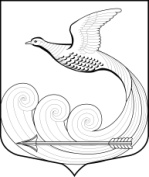 Местная администрациямуниципального образования Кипенское сельское поселениемуниципального образования Ломоносовского муниципального районаЛенинградской областиПОСТАНОВЛЕНИЕот 20.12.2017г. №344д. КипеньОб утверждении административного регламента предоставления муниципальной услуги «Прием заявлений от граждан (семей)  о включении их в состав участников мероприятий подпрограммы «Поддержка граждан, нуждающихся  в улучшении жилищных условий, на основе принципов ипотечного кредитования в Ленинградской области»В соответствии с Федеральным законом от 27.07.2010 № 210-ФЗ «Об организации предоставления государственных и муниципальных услуг», местная администрация постановляет: Утвердить административный регламент предоставления муниципальной услуги «Прием заявлений от граждан (семей) о включении их в состав участников мероприятий подпрограммы «Поддержка граждан, нуждающихся в улучшении жилищных условий, на основе принципов ипотечного кредитования в Ленинградской области» согласно приложению к настоящему постановлению.Разместить настоящее постановление  на официальном сайте местной администрации муниципального образования Кипенское сельское  поселение Ломоносовского муниципального района Ленинградской области.Специалисту 2 категории  внести соответствующие изменения в Реестр муниципальных услуг муниципального образования Кипенское сельское  поселение Ломоносовского муниципального района Ленинградской области и в Реестр государственных и муниципальных услуг (функций) Ленинградской области.Контроль за исполнением постановления оставляю за собой.И.о. главы местной администрации                                                                 О.В. Забивалов   УТВЕРЖДЕНпостановлением администрациимуниципального образованияКипенское сельское  поселение Ломоносовского муниципального  районаЛенинградской областиот 20.12.2017г. №344(приложение)Административный регламентпредоставления муниципальной услуги «Прием заявлений от граждан (семей) о включении их в состав участников мероприятий подпрограммы «Поддержка граждан, нуждающихся в улучшении жилищных условий,на основе принципов ипотечного кредитования в Ленинградской области»»1. Общие положенияНаименование муниципальной услуги: «Прием заявлений от граждан (семей) о включении их в состав участников мероприятий подпрограммы «Поддержка граждан, нуждающихся в улучшении жилищных условий, на основе принципов ипотечного кредитования в Ленинградской области»» (далее – муниципальная услуга).Наименование органа местного самоуправления (далее - ОМСУ), предоставляющего муниципальную услугу, и его структурного подразделения, ответственного за предоставление муниципальной услуги.1.2.1.	Муниципальную услугу предоставляет местная администрация муниципального образования Кипенское сельское  поселение Ломоносовского муниципального района Ленинградской области (далее - Администрация).              1.2.2.	Специалист, ответственный за предоставление муниципальной  услуги, является  специалист Администрации.Места нахождения, справочные телефоны, адреса электронной почты, график работы, часы приема корреспонденции Администрации и специалиста и справочные телефоны Администрации и специалиста для получения информации, связанной с предоставлением муниципальной услуги, приведены в приложении №-1 к настоящему административному регламенту.Муниципальная услуга может быть предоставлена при обращении                                  в многофункциональный центр предоставления государственных и муниципальных услуг (далее - МФЦ). Заявители представляют документы в МФЦ путем личной подачи документов.Информация о местах нахождения, графике работы, справочных телефонах и адресах электронной почты МФЦ приведена в приложении № 2 к настоящему Административному регламенту.Актуальная информация о справочных телефонах и режимах работы филиалов МФЦ содержится на сайте МФЦ Ленинградской области: www.mfc47.ru.Муниципальная услуга может быть предоставлена в электронной форме через функционал электронной приёмной на Портале государственных и муниципальных услуг (функций) Ленинградской области (далее – ПГУ ЛО). Предоставление муниципальной услуги в электронной форме и информирование о ходе и результате предоставления муниципальной услуги через ПГУ ЛО осуществляется с момента технической реализации предоставления муниципальной услуги на ПГУ ЛО.Адрес Портала государственных и муниципальных услуг (функций) Ленинградской области, официальных сайтов органов исполнительной власти Ленинградской области и официального сайта Администрации  в сети «Интернет».Электронный адрес Единого портала государственных и муниципальных услуг (функций) (далее - ЕПГУ):  http://www.gosuslugi.ru/.Электронный адрес Портала государственных и муниципальных услуг (функций) Ленинградской области (ПГУ ЛО): http://gu.lenobl.ru/.Электронный адрес официального сайта Администрации Ленинградской области:  http://www.lenobl.ru/;Электронный адрес официального сайта Администрации: http://www.кипенское.рф/.В предоставлении муниципальной услуги не участвуют иные органы исполнительной власти, органы местного самоуправления, организации и их структурные подразделения.Информирование о порядке предоставления муниципальной услуги осуществляется при личном контакте специалистов с заявителями, с использованием почты, средств телефонной связи, электронной почты и путем  размещения информации на ПГУ ЛО.Информация по вопросам предоставления муниципальной услуги, в том числе о ходе ее предоставления, может быть получена:а)	устно - по адресу, указанному в п.1.3 настоящего Административного регламента в приемные дни, вторник, среда.Приём заявителей в Отделе осуществляется: -специалистом Отдела.Время консультирования при личном обращении не должно превышать 15 минут.б)	письменно - путем направления почтового отправления по адресу, указанному в п.1.3 настоящего Административного регламента.в)	по справочному телефону, указанному в п.1.3 настоящего Административного регламента.При ответах на телефонные звонки специалист подробно в вежливой форме информируют заявителя. Ответ на телефонный звонок должен начинаться с информации о наименовании должности специалиста. Время консультирования по телефону не должно превышать 15 минут. В случае если специалист не может самостоятельно ответить на поставленные вопросы, заявителю сообщается номер телефона, по которому можно получить необходимую информацию.г)	по электронной почте путем направления запроса по адресу электронной почты, указанному в п.1.3 настоящего Административного регламента (ответ на запрос, направленный по электронной почте, направляется в виде электронного документа на адрес электронной почты отправителя запроса);д)	на ПГУ ЛО: www.gu.lenobl.ru;е)	на ЕПГУ: www.gosuslugi.ru.Информирование заявителей в электронной форме осуществляется путем размещения информации на ПГУ ЛО, либо на ЕПГУ; ж)	при обращении в МФЦ.Текстовая информация, указанная в п.п.1.3 - 1.6 настоящего Административного регламента, размещается на стендах в помещениях Администрации,                          в помещениях филиалов МФЦ.Текст Административного регламента размещается на официальном сайте Администрации в сети «Интернет» по адресу: http://www.кипенское.рф и на ПГУ ЛО. Заявителем муниципальной услуги,  является гражданин (семья), изъявивший (ая) желание участвовать в программных мероприятиях  по улучшению жилищных условий.Представлять интересы заявителя от имени физических лиц по вопросу о включении их в состав участников мероприятий по улучшению жилищных условий в рамках реализации жилищных программ могут лица, имеющие право в соответствии с законодательством РФ представлять интересы заявителя. Участниками программных мероприятий подпрограммы  «Поддержка граждан, нуждающихся в улучшении жилищных условий, на основании принципов ипотечного кредитования в Ленинградской области» государственной программы Ленинградской области «Обеспечение качественным жильём граждан на территории Ленинградской области», утверждённой постановлением Правительства Ленинградской области                                       от 14.11.2013 № 407, могут быть граждане Российской Федерации, проживающие                             на территории Ленинградской области, нуждающиеся в улучшении жилищных условий,                       в том числе граждане в возрасте до 35 лет, имеющие среднее профессиональное педагогическое образование или высшее профессиональное педагогическое образование, работающие по специальности в дошкольных и общеобразовательных муниципальных                        и государственных образовательных организациях Ленинградской области.  Право на получение социальной выплаты гражданин (и члены его семьи) имеет                        в случае, если соблюдаются в совокупности следующие условия:а)	постоянная регистрация по месту жительства в Ленинградской области;б)	признание граждан,  нуждающимися в улучшении жилищных условий                                      в муниципальном образовании, в котором они проживают;в)	наличие собственных (в том числе заемных) средств в размере разницы между расчетной стоимостью приобретаемого жилья и предоставленной социальной выплатой;г)	привлечение средств ипотечного жилищного кредита (ипотечного жилищного займа) на улучшение жилищных условий.2. Стандарт предоставления муниципальной услуги2.1.	Наименование муниципальной услуги: «Прием заявлений от граждан (семей)                                       о включении их в состав участников мероприятий подпрограммы «Поддержка граждан, нуждающихся в улучшении жилищных условий, на основе принципов ипотечного кредитования в Ленинградской области»».2.2.	Муниципальную услугу предоставляет Администрация, непосредственно через специалиста, находящийся по адресу: Ленинградская область, Ломоносовский район, д. Кипень, Ропшинское шоссе, д. 5 тел. (81376)73-157. Ответственными за предоставление муниципальной услуги является должностное лицо и (или) специалист.2.3.	Результатом предоставления муниципальной услуги является выдача решения о признании (либо об отказе в признании) гражданина (семьи) соответствующим условиям участия в программном мероприятии либо о признании (отказа в признании) участником программы.2.4.	Срок предоставления муниципальной услуги составляет не более тридцати дней с даты поступления заявления в Администрацию непосредственно, через ПГУ ЛО, либо через МФЦ.Срок выдачи документов, являющихся результатом предоставления муниципальной услуги, непосредственно заявителю определяется Администрацией в пределах срока предоставления муниципальной услуги, срок направления документов почтовым отправлением в случае неявки заявителя для личного получения документов - не более трех рабочих дней со дня истечения срока предоставления муниципальной услуги.2.5.	Правовые основания для предоставления муниципальной услуги:-Конституция Российской Федерации от 12.12.1993 («Российская газета», №237, 25.12.1993);-Жилищный кодекс Российской Федерации от 29.12.2004 № 188-ФЗ («Российская газета», №1, 12.01.2005);-Федеральный закон от 06.10.2003 № 131-ФЗ «Об общих принципах организации местного самоуправления в Российской Федерации» («Российская газета», №202, 08.10.2003);-Федеральный закон от 02.05.2006 № 59-ФЗ «О порядке рассмотрения обращений граждан Российской Федерации» («Российская газета», №95, 05.05.2006);-Федеральный закон от 27.07.2006 № 152-ФЗ «О персональных данных» («Российская газета», №165,29.07.2006);-Федеральный закон от 27.07.2010 № 210-ФЗ «Об организации предоставления государственных и муниципальных услуг» (Собрание законодательства Российской Федерации, 02.08.2010, № 31, ст.4179);-Федеральный закон от 06.04.2011 № 63-ФЗ «Об электронной подписи» (Собрание законодательства Российской Федерации, 2011, № 15, ст.2036; №27, ст.3880);-Распоряжение Правительства Российской Федерации от 17.12.2009 № 1993-р                           «Об утверждении Сводного перечня первоочередных государственных и муниципальных услуг, предоставляемых органами исполнительной власти субъектов Российской Федерации и органами местного самоуправления в электронном виде, а также услуг, предоставляемых                            в электронном виде учреждениями субъектов Российской Федерации и муниципальными учреждениями» («Российская газета», №247, 23.12.2009, Собрание законодательства Российской Федерации», 28.12.2009, №52, (2ч.), ст.6626);-Приказ Министерства связи и массовых коммуникаций Российской Федерации                            от 13.04.2012 № 107 «Об утверждении Положения о федеральной государственной информационной системе «Единая система идентификации и аутентификации                                  в инфраструктуре, обеспечивающей информационно-технологическое взаимодействие информационных систем, используемых для предоставления государственных                                    и муниципальных услуг в электронной форме» («Российская газета», №112, 18.05.2012);-Постановление Правительства Ленинградской области от 25.07.2014 №333                               «О порядке предоставления и расходования субсидий из областного бюджета Ленинградской области бюджетам муниципальных образований Ленинградской области и социальных выплат молодым учителям Ленинградской области на оплату первоначального взноса ипотечного жилищного кредита в целях реализации подпрограммы «Поддержка граждан, нуждающихся в улучшении жилищных условий, на основе принципов ипотечного кредитования в Ленинградской области» государственной программы Ленинградской области «Обеспечение качественным жильем граждан на территории Ленинградской области» (на официальном сайте Администрации Ленинградской области, http://lenobl.ru);-Приказ комитета по строительству Ленинградской области от 25.07.2014 года №12 «Об утверждении положения о порядке предоставления социальных выплат гражданам                         (в том числе молодым педагогам), нуждающимся в улучшении жилищных условий,                                  на строительство (приобретение) жилья и их использования, о компенсации части расходов на уплату процентов по ипотечным жилищным кредитам (займам), предоставленным                   на строительство (приобретение) жилья гражданам, которые построили (приобрели) жилье                            с использованием социальных выплаты, о перечнях и формах документов, необходимых для  предоставления социальных выплат молодым учителям Ленинградской области на оплату первоначального взноса ипотечного жилищного кредита» (на официальном сайте Администрации Ленинградской области, http://lenobl.ru);-иные правовые акты.2.6.	Условия участия и перечень документов, необходимых в соответствии                         с законодательными или иными нормативными правовыми актами для предоставления муниципальной услуги, подлежащих представлению заявителем в рамках подпрограммы  «Поддержка граждан, нуждающихся в улучшении жилищных условий, на основании принципов ипотечного кредитования в Ленинградской области» государственной программы Ленинградской области «Обеспечение качественным жильем граждан                                на территории Ленинградской области»:Граждане, изъявившие желание улучшить жилищные условия с использованием социальных выплат подают в Администрацию в срок до 1 августа года, предшествующего году реализации  программных мероприятий, заявление (приложение № 3) и следующие документы: 1)	копии документов, удостоверяющих личность заявителя и членов его семьи. Возраст молодого педагога не должен превышать 35 лет на дату подачи заявления (с предъявлением оригинала документа);2)	копии документов, подтверждающих родственные отношения между лицами, указанными в заявлении в качестве членов семьи (с предъявлением оригиналов документов);3)	копии документов, подтверждающих привлечение средств ипотечного жилищного кредита (займа);4)	копий документов, подтверждающих наличие у заявителя собственных средств в размере части расчетной стоимости строительства (приобретения) жилья, не обеспеченной за счет суммарного размера предоставляемой социальной выплаты за счет средств областного бюджета, средств местного бюджета и ипотечного жилищного кредита (займа) (с предъявлением оригиналов документов).Для подтверждения возможностей заявителя и членов его семьи оплатить расчетную стоимость жилья в части, превышающей суммарный размер предоставляемых социальных выплат, используются:- выписки по счетам в банках, копии сберегательных книжек; - документ, выданный кредитором, о намерении предоставить кредит или заем с указанием назначения, вида и суммы жилищного кредита (займа); - документ, подтверждающий наличие средств материнского (семейного) капитала;5)	выписки из домовой книги или справки о регистрации (форма N 9) постоянного места жительства;6)	копий документов, подтверждающих признание гражданина и членов его семьи нуждающимися в улучшении жилищных условий7) 	копии трудовых книжек, заверенных работодателем (для работающих);8)	копий справок на гражданина и членов его семьи, выданных филиалом Ленинградского областного государственного унитарного предприятия технической инвентаризации и оценки недвижимости (ГУП "Леноблинвентаризация") о наличии или отсутствии жилых помещений на праве собственности, зарегистрированном по состоянию на 1 января 1997 года;9)	копии правоустанавливающих документов на земельный участок,   разрешения на строительство индивидуального жилого дома, смету на строительство индивидуального жилого дома и проектную документацию. Стоимость строительства индивидуального жилого дома, цена которого указана в смете, не может превышать стоимости строительства общей площади жилого помещения в соответствии с рыночной стоимостью одного квадратного метра, установленной в муниципальном образовании, в котором осуществляется строительство индивидуального жилого дома. (в случае строительства индивидуального жилого дома);10)	 копии правоустанавливающих документов на земельный участок,   разрешения на строительство индивидуального жилого дома, смету на строительство индивидуального жилого дома и проектную документацию. Стоимость строительства индивидуального жилого дома, цена которого указана в смете, не может превышать стоимости строительства общей площади жилого помещения в соответствии с рыночной стоимостью одного квадратного метра, установленной в муниципальном образовании, в котором осуществляется строительство индивидуального жилого дома. документ, содержащий актуальную (действительную) информацию о степени готовности (в процентах, %) не завершенного строительством объекта (технический план объекта незавершенного строительства, кадастровый паспорт, кадастровая выписка, выписка из единого государственного реестра прав о наличии зарегистрированных прав на объект незавершенного строительства либо иной документ, послуживший основанием для внесения в единый государственный реестр прав и/или государственный кадастр недвижимости сведений о характеристиках объекта незавершенного строительства) (в случае завершения строительства индивидуального жилого дома);11)	копии договора купли-продажи (договора участия в долевом строительстве) жилого помещения, копии договора ипотечного жилищного кредита (займа), копии справки кредитной организации (заимодавца), предоставившей гражданину ипотечный жилищный кредит (заем), об остатке суммы основного долга и остатке задолженности по выплате процентов за пользование ипотечным жилищным кредитом (займом) (в случае погашения основной суммы долга и уплаты процентов по ипотечному жилищному кредиту (займу);12)	копии решения организации (за исключением организаций, предоставляющих жилищные кредиты и займы) о выделении средств на предоставление дополнительной социальной выплаты или о предоставлении объекта незавершенного жилищного строительства, находящегося в ее собственности и свободного от обременений (в случае участия организации в предоставлении поддержки);13)	копию диплома об образовании (для молодых педагогов);14)	копии заявления о расторжении договора социального найма (договора найма специализированного жилого фонда) (в случае, если гражданином принято решение                             о расторжении договора социального найма);15)	копий выписок из Единого государственного реестра недвижимости о правах отдельного лица на имевшиеся (имеющиеся) у него объекты недвижимости на территории Российской Федерации - на заявителя и членов его семьи;16)	копии диплома и(или) копии документа, подтверждающего наличие ученой степени (для инженеров, ученых соответственно);17)	письменное согласие граждан (молодых педагогов) на обработку персональных данных.Документы должны быть действующими на дату их представления. Копии документов должны быть заверены нотариально или лицом, осуществляющим прием документов. Документы должны быть действующими на дату их представления в местную администрацию либо в МФЦ. Копии документов, представляемых в соответствии с разделом 26 настоящего Регламента, должны быть заверены нотариально или лицом, осуществляющим прием документов при обязательном предоставлении гражданином подлинников таких документов.2.7.	Исчерпывающий перечень документов, необходимых в соответствии                               с законодательными или иными нормативными правовыми актами для предоставления муниципальной услуги, находящихся в распоряжении государственных органов, органов местного самоуправления и подведомственных  им организаций (за исключением организаций, оказывающих услуги, необходимые и обязательные для предоставления муниципальной услуги) и подлежащих представлению в рамках межведомственного информационного взаимодействия.Специалист в рамках межведомственного информационного взаимодействия для предоставления муниципальной услуги запрашивает следующие документы:1)	справку о регистрации (форма N 9), если указанные сведения находятся в распоряжении организаций, подведомственных органам местного самоуправления2)	 выписки из Единого государственного реестра недвижимости о правах отдельного лица на имевшиеся (имеющиеся) у него объекты недвижимости на территории Российской Федерации - на заявителя и членов его семьи; (в случае, если права зарегистрированы в Едином государственном реестре прав на недвижимое имущество и сделок с ним);3)	копию договора аренды на земельный участок, предоставленный органом местного самоуправления, и разрешения на строительство индивидуального жилого дома (в случае строительства индивидуального жилого дома)4)	документ, подтверждающий признание гражданина и членов его семьи в качестве нуждающихся в улучшении жилищных условий;5)	копии справок на гражданина и членов его семьи, выданных филиалом ГУП "Леноблинвентаризация", при наличии данных справок в учетном деле по признанию гражданина и членов его семьи в качестве нуждающихся в жилых помещениях.2.8.	Заявитель вправе представить документы, указанные в пункте 2.7, по собственной инициативе. 2.9.	Исчерпывающий перечень оснований для приостановления предоставления муниципальной услуги с указанием допустимых сроков приостановления в случае, если возможность приостановления предоставления муниципальной услуги предусмотрена действующим законодательством.Основания для приостановления предоставления муниципальной услуги                                     не предусмотрены.2.10.	Исчерпывающий перечень оснований для отказа в приеме документов, необходимых для предоставления муниципальной услуги. В приеме документов, необходимых для предоставления муниципальной услуги, может быть отказано в следующих случаях:1)	в заявлении не указаны фамилия, имя, отчество (при наличии) гражданина, обратившегося за предоставлением услуги;2)	текст в заявлении не поддается прочтению;3)	заявление подписано не уполномоченным лицом.2.11.	Исчерпывающий перечень оснований для отказа в предоставлении муниципальной услуги.1)	непредставление или представление не в полном объеме  документов, указанных в пункте 2.6. настоящего Административного регламента;2)	несоответствие условиям, предъявляемым к получателю социальной выплаты;3)	недостоверность сведений, содержащихся в представленных документах;4)	получение гражданином и/или членами его семьи в установленном порядке от органа государственной власти или органа местного самоуправления бюджетных средств на приобретение или строительство жилого помещения или иной государственной поддержки (за исключением предоставления средств материнского капитала).2.12.	Муниципальная услуга предоставляется Администрацией бесплатно.2.13.	Максимальный срок ожидания в очереди при подаче запроса о предоставлении муниципальной услуги и при получении результата предоставления муниципальной услуги не должен превышать 15 минут.2.14.	Срок регистрации запроса заявителя о предоставлении муниципальной услуги.2.14.1	Запрос заявителя о предоставлении муниципальной услуги регистрируется                             в Администрации в  день поступления в Администрацию.2.14.2	Регистрация запроса заявителя о предоставлении муниципальной услуги, переданного на бумажном носителе из МФЦ в Администрацию, осуществляется в день поступления в Администрацию.2.14.3	Регистрация запроса заявителя о предоставлении муниципальной услуги, направленного в форме электронного документа через Портал государственных                                    и муниципальных услуг (функций) Ленинградской области осуществляется в течение                              1 рабочего дня с даты получения такого запроса.2.15.	Требования к помещениям, в которых предоставляется муниципальная услуга, к залу ожидания, местам для заполнения запросов о предоставлении муниципальной услуги, информационным стендам с образцами их заполнения и перечнем документов, необходимых для предоставления муниципальной услуги2.15.1.	Предоставление муниципальной услуги осуществляется в специально выделенных для этих целей помещениях Администрации или в МФЦ.2.15.2.	Наличие на территории, прилегающей к зданию, не менее 10 процентов мест (но не менее одного места) для парковки специальных автотранспортных средств инвалидов, которые не должны занимать иные транспортные средства. Инвалиды пользуются местами для парковки специальных транспортных средств бесплатно. На территории, прилегающей                                   к зданию, в которых размещены МФЦ, располагается бесплатная парковка для автомобильного транспорта посетителей, в том числе предусматривающая места для специальных автотранспортных средств инвалидов.2.15.3.	Помещения размещаются преимущественно на нижних, предпочтительнее                          на первых этажах здания, с предоставлением доступа в помещение инвалидам.2.15.4.	Вход в здание (помещение) и выход из него оборудуются, информационными табличками (вывесками), содержащие информацию о режиме его работы.2.15.5.	Помещения оборудованы пандусами, позволяющими обеспечить беспрепятственный доступ инвалидов, санитарно-техническими комнатами (доступными для инвалидов).2.15.6.	При необходимости инвалиду предоставляется помощник из числа работников Администрации, МФЦ для преодоления барьеров, возникающих при предоставлении муниципальной услуги наравне с другими гражданами.2.15.7.	При входе в помещение и в местах ожидания размещается информация                           о контактных номерах телефонов для вызова работника, ответственного за оказание помощи инвалиду.2.15.8.	Необходимая для инвалидов звуковая и зрительная информация, а также надписи, знаки и иная текстовая и графическая информация дублируется знаками, выполненными рельефно-точечным шрифтом Брайля.2.15.9.	Обеспечение доступа в помещения сурдопереводчика, тифлосурдопереводчика, а также собаки-проводника при наличии документа установленной формы, подтверждающего ее специальное обучение.2.15.10.	Характеристики помещений приема и выдачи документов в части объемно-планировочных и конструктивных решений, освещения, пожарной безопасности, инженерного оборудования должны соответствовать требованиям нормативных документов, действующих на территории Российской Федерации.      2.15.11.	Помещения приема и выдачи документов должны предусматривать места для ожидания, информирования и приема заявителей. 2.15.12.	Места ожидания и места для информирования оборудуются стульями, кресельными секциями, скамьями и столами (стойками) для оформления документов                                 с размещением на них бланков документов, необходимых для получения муниципальной услуги, канцелярскими принадлежностями, а также информационные стенды, содержащие актуальную и исчерпывающую информацию, необходимую для получения муниципальной услуги, и информацию о часах приема заявлений.2.15.13.	Места для проведения личного приема заявителей оборудуются столами, стульями, обеспечиваются канцелярскими принадлежностями для написания письменных обращений.2.15.14.	До полного приспособления помещений, в которых предоставляется муниципальная услуга, под необходимые потребности инвалидов, заявителю, являющемуся инвалидом, муниципальная услуга предоставляется по месту жительства инвалида или                   в дистанционном режиме.2.16.	Показатели доступности и качества муниципальной услуги.2.16.1.	Показатели доступности муниципальной услуги (общие, применимые                            в отношении всех заявителей):1)	равные права и возможности при получении муниципальной услуги для заявителей;2)	транспортная доступность к месту предоставления муниципальной услуги;3)	режим работы Администрации, обеспечивающий возможность подачи заявителем запроса о предоставлении муниципальной услуги в течение рабочего времени;4)	возможность получения полной и достоверной информации о муниципальной услуге в Администрации, МФЦ, по телефону, на официальном сайте Администрации, посредством ЕПГУ либо ПГУ ЛО;5)	обеспечение для заявителя возможности подать заявление о предоставлении  муниципальной услуги посредством МФЦ, в форме электронного документа на ЕПГУ либо на ПГУ ЛО, а также получить результат;6)	обеспечение для заявителя возможности получения информации о ходе                              и результате предоставления муниципальной услуги с использованием ЕПГУ                                          и (или) ПГУ ЛО.2.16.2.	Показатели доступности муниципальной услуги (специальные, применимые                                в отношении инвалидов):1)	наличие на территории, прилегающей к зданию, в котором предоставляется муниципальная услуга, мест для парковки специальных автотранспортных средств инвалидов;2)	обеспечение беспрепятственного доступа инвалидов к помещениям, в которых предоставляется муниципальная услуга;3)	получение для инвалидов в доступной форме информации по вопросам предоставления муниципальной услуги, в том числе об оформлении необходимых для получения муниципальной услуги документов, о совершении им других необходимых для получения муниципальной услуги действий, сведений о ходе предоставления муниципальной услуги;4)	наличие возможности получения инвалидами помощи (при необходимости)                    от работников Администрации, МФЦ для преодоления барьеров, мешающих получению услуги наравне с другими лицами.2.16.3.	Показатели качества муниципальной услуги:1)	соблюдение срока предоставления муниципальной услуги;2)	соблюдение требований стандарта предоставления муниципальной услуги;3)	удовлетворенность ззаявителя профессионализмом должностных лиц Администрации, МФЦ при предоставлении услуги;4)	соблюдение времени ожидания в очереди при подаче запроса и получении результата; 5)	осуществление не более одного взаимодействия заявителя с должностными лицами Администрации при получении муниципальной услуги;6)	отсутствие жалоб на действия (бездействие) должностных лиц Администрации, поданных в установленном порядке.2.17.	Иные требования, в том числе учитывающие особенности предоставления муниципальной услуги в МФЦ и особенности предоставления муниципальной услуги                     в электронной форме.2.17.1.	Предоставление муниципальной услуги посредством МФЦ осуществляется                        в подразделениях государственного бюджетного учреждения Ленинградской области «Многофункциональный центр предоставления государственных и муниципальных услуг» (далее – ГБУ ЛО «МФЦ») при наличии вступившего в силу соглашения о взаимодействии между ГБУ ЛО «МФЦ» и Администрацией. Предоставление муниципальной услуги в иных МФЦ осуществляется при наличии вступившего в силу соглашения о взаимодействии между ГБУ ЛО «МФЦ» и иным МФЦ.2.17.1.1.	В случае подачи документов в Администрацию посредством МФЦ специалист МФЦ, осуществляющий прием документов, представленных для получения муниципальной услуги, выполняет следующие действия:а) определяет предмет обращения;б) проводит проверку полномочий лица, подающего документы;в) проводит проверку правильности заполнения запроса;г) осуществляет сканирование представленных документов, формирует электронное дело, все документы которого связываются единым уникальным идентификационным кодом, позволяющим установить принадлежность документов конкретному заявителю и виду обращения за муниципальной услугой;д) заверяет электронное дело своей электронной подписью (далее - ЭП);е) направляет копии документов и реестр документов в Администрацию:-в электронном виде (в составе пакетов электронных дел) в день обращения заявителя в МФЦ;-на бумажных носителях (в случае необходимости обязательного предоставления оригиналов документов) - в течение 3 рабочих дней со дня обращения заявителя в МФЦ посредством курьерской связи, с составлением описи передаваемых документов, с указанием даты, количества листов, фамилии, должности и подписанные уполномоченным специалистом МФЦ.По окончании приема документов специалист МФЦ выдает заявителю расписку                           в приеме документов.2.17.1.2.	При указании заявителем места получения ответа (результата предоставления муниципальной услуги) посредством МФЦ должностное лицо Администрации, ответственное за выполнение административной процедуры, направляет необходимые документы (справки, письма, решения и другие документы) в МФЦ для                     их последующей передачи заявителю:-в электронном виде в течение 1 рабочего (рабочих) дня (дней) со дня принятия решения о предоставлении (отказе в предоставлении) заявителю услуги;-на бумажном носителе - в срок не более 3 дней со дня принятия решения                                   о предоставлении (отказе в предоставлении) заявителю услуги.Указанные в настоящем пункте документы направляются в МФЦ не позднее двух рабочих дней до окончания срока предоставления Муниципальной услуги.Специалист МФЦ, ответственный за выдачу документов, полученных                                     от Администрации по результатам рассмотрения представленных заявителем документов,                     в день их получения от Администрации сообщает заявителю о принятом решении                           по указанным заявителем средствам связи, а также о возможности получения документов                               в МФЦ.2.17.2.	Особенности предоставления муниципальной услуги в электронной форме,                           в том числе предоставления возможности подачи электронных документов на ПГУ ЛО.Предоставление муниципальной услуги в электронной форме осуществляется при технической реализации предоставления муниципальной услуги на ПГУ ЛО.Деятельность ПГУ ЛО по организации предоставления муниципальной услуги осуществляется в соответствии с Федеральным законом  от 27.07.2010 № 210-ФЗ                             «Об организации предоставления государственных и муниципальных услуг», Федеральным законом от 27.07.2006 № 149-ФЗ «Об информации, информационных технологиях и о защите информации», постановлением Правительства Российской Федерации от 25.06.2012 № 634 «О видах электронной подписи, использование которых допускается при обращении                         за получением государственных и муниципальных услуг».2.17.2.1.	Для получения муниципальной услуги через ПГУ ЛО заявителю необходимо предварительно пройти процесс регистрации в Единой системе идентификации и аутентификации (далее – ЕСИА). 2.17.2.2.	Муниципальная услуга может быть получена через ПГУ ЛО следующими способами: с обязательной личной явкой на прием в Администрацию;без личной явки на прием в Администрацию. 2.17.2.3.	Для получения муниципальной услуги без личной явки на приём                      в Администрацию заявителю необходимо предварительно оформить усиленную квалифицированную электронную подпись (далее – УКЭП) для заверения заявления                               и документов, поданных в электронном виде на ПГУ ЛО. 2.17.2.4. 	Для подачи заявления через ПГУ ЛО заявитель должен выполнить следующие действия:пройти идентификацию и аутентификацию в ЕСИА;в личном кабинете на ПГУ ЛО  заполнить в электронном виде заявление на оказание услуги;в случае, если заявитель выбрал способ оказания услуги с личной явкой на прием                   в Администрацию– приложить к заявлению электронные документы;в случае, если заявитель выбрал способ оказания услуги без личной явки на прием                     в Администрацию:-приложить к заявлению электронные документы, заверенные УКЭП; -приложить к заявлению электронный документ, заверенный УКЭП нотариуса                         (в случае, если требуется представление документов, заверенных нотариально);-заверить заявление УКЭП, если иное не установлено действующим законодательством;-направить пакет электронных документов в Администрацию посредством функционала ПГУ ЛО. 2.17.2.5.	В результате направления пакета электронных документов посредством ПГУ ЛО в соответствии с требованиями пункта 4 или 5 автоматизированной информационной системой межведомственного электронного взаимодействия Ленинградской области (далее – АИС «Межвед ЛО») производится автоматическая регистрация поступившего пакета электронных документов и присвоение пакету уникального номера дела. Номер дела доступен заявителю в личном кабинете ПГУ ЛО. 2.17.2.6.	При предоставлении муниципальной услуги через ПГУ ЛО, в случае если направленные заявителем (уполномоченным лицом)  электронное заявление                                 и электронные документы заверены УКЭП, должностное лицо Администрации выполняет следующие действия: -формирует пакет документов, поступивший через ПГУ ЛО, и передает должностному лицу Отдела, наделенному в соответствии с должностной инструкцией функциями по выполнению административной процедуры по приему заявлений и проверке документов, представленных для рассмотрения;-после рассмотрения документов и принятия решения о предоставлении муниципальной услуги (отказе в предоставлении) заполняет предусмотренные в АИС «Межвед ЛО» формы о принятом решении и переводит дело в архив АИС «Межвед ЛО»;-уведомляет заявителя о принятом решении с помощью указанных в заявлении средств связи, затем направляет документ способом, указанным в заявлении: почтой, либо выдает его при личном обращении заявителя, либо направляет электронный документ, подписанный УКЭП должностного лица, принявшего решение, в Личный кабинет заявителя на ПГУ ЛО.2.17.2.7.	При предоставлении муниципальной услуги через ПГУ ЛО, в случае если направленные заявителем (уполномоченным лицом)  электронное заявление                             и электронные документы не заверены УКЭП, должностное лицо Администрации выполняет следующие действия:-формирует пакет документов, поступивший через ПГУ ЛО, и передает должностному лицу Отдела, наделенному в соответствии с должностной инструкцией функциями по выполнению административной процедуры по приему заявлений и проверке документов, представленных для рассмотрения;-формирует через АИС «Межвед ЛО» приглашение на прием, которое должно содержать следующую информацию: адрес Администрации и Отдела, куда необходимо обратиться заявителю, дату и время приема, номер очереди, идентификационный номер приглашения и перечень документов, которые необходимо представить на приеме. В АИС «Межвед ЛО» дело переводит в статус «Заявитель приглашен на прием». В случае неявки заявителя на прием в назначенное время заявление и документы хранятся в АИС «Межвед ЛО» в течение 30 календарных дней, затем должностное лицо Отдела, наделенное, в соответствии с должностной инструкцией, функциями по приему заявлений и документов через ПГУ ЛО переводит документы в архив АИС «Межвед ЛО».Заявитель должен явиться на прием в указанное время. В случае, если заявитель явился позже, он обслуживается в порядке живой очереди. В любом из случаев должностное лицо Отдела, ведущее прием, отмечает факт явки заявителя в АИС «Межвед ЛО», дело переводит в статус «Прием заявителя окончен».После рассмотрения документов и принятия решения о предоставлении (отказе                         в предоставлении) муниципальной услуги заполняет предусмотренные в АИС «Межвед ЛО» формы о принятом решении и переводит дело в архив АИС «Межвед ЛО».Должностное лицо Администрации уведомляет заявителя о принятом решении                          с помощью указанных в заявлении средств связи, затем направляет документ способом, указанным в заявлении:  в письменном  виде почтой, либо выдает его при личном обращении заявителя, либо направляет электронный документ, подписанный УКЭП должностного лица, принявшего решение, в личный кабинет на ПГУ ЛО.2.17.2.9.	В случае поступления всех документов, указанных в пункте 2.6. настоящего административного регламента, и отвечающих требованиям, в форме электронных документов (электронных образов документов), удостоверенных УКЭП, днем обращения за предоставлением муниципальной услуги считается дата регистрации приема документов на ПГУ ЛО. В случае, если направленные заявителем (уполномоченным лицом)  электронное заявление и документы не заверены УКЭП, днем обращения за предоставлением муниципальной услуги считается дата личной явки заявителя в Администрацию                                с предоставлением документов, указанных в пункте 2.6. настоящего Административного регламента, и отсутствия оснований, указанных в пункте 2.10. настоящего Административного регламента.2.17.2.10.	Администрация при поступлении документов от заявителя посредством ПГУ ЛО по требованию заявителя направляет результат предоставления услуги в форме электронного документа, подписанного УКЭП должностного лица, принявшего решение                (в этом случае заявитель при подаче запроса на предоставление услуги отмечает                                в соответствующем поле такую необходимость).3. Перечень услуг, которые являются необходимымии обязательными для предоставления муниципальной услуги3.1. Получение услуг, которые, являются необходимыми и обязательными для предоставления муниципальной услуги, не требуется.4. Состав, последовательность и сроки выполнения административных процедур, требования к порядку их выполнения, в том числе особенности выполнения административных процедур в электронной форме4.1.	Предоставление муниципальной услуги включает в себя следующие административные процедуры:-прием, регистрация заявления и прилагаемых к нему документов;-рассмотрение заявления и прилагаемых к нему документов;-подготовка решения о признании либо об отказе в признании гражданина (семьи) соответствующим условиям участия в программном мероприятии (участником программы);-выдача или направление заявителю решения о признании либо об отказе в признании гражданина (семьи) соответствующим условиям участия в программных мероприятиях (участником программы).Последовательность административных действий (процедур) по предоставлению муниципальной услуги отражена в блок – схеме, представленной в приложении № 5                               к настоящему Административному регламенту.Администрации и её должностным лицам запрещено требовать от заявителя при осуществлении административных процедур:представления документов, информации или осуществления действий, представление или осуществление которых не предусмотрено нормативными правовыми актами, регулирующими отношения, возникающие в связи с предоставлением муниципальной услуги;представления документов и информации, которые находятся в распоряжении государственных органов, органов местного самоуправления и подведомственных им организаций в соответствии с нормативными правовыми актами (за исключением документов, подтверждающих оплату государственной пошлины, документов, включенных в перечень, определенный частью 6 статьи 7 Федерального закона № 210-ФЗ, а также документов, выдаваемых в результате оказания услуг, являющихся необходимыми                                 и обязательными для предоставления муниципальной услуги);осуществления действий, в том числе согласований, необходимых для получения муниципальной услуги и связанных с обращением в иные государственные органы, органы местного самоуправления, организации (за исключением получения услуг, являющихся необходимыми и обязательными для предоставления муниципальной услуги, включенных                                     в перечни, предусмотренные частью 1 статьи 9 Федерального закона № 210-ФЗ, а также документов и информации, предоставляемых в результате оказания таких услуг).4.2.	Прием, регистрация заявления и прилагаемых к нему документов.Основанием для начала осуществления административной процедуры является поступление заявления о предоставлении муниципальной услуги и документов, указанных                       в пункте 2.6. настоящего Административного регламента.Прием заявления и приложенных к нему документов на предоставление муниципальной услуги осуществляется специалистом, в должностные обязанности которых входит оказание муниципальных услуг по вопросам участия в жилищных программах,  или специалистами МФЦ.Специалист или МФЦ осуществляет прием документов в следующей последовательности:-принимает у заявителя документы, необходимые для предоставления муниципальной услуги, в соответствии с пунктом 2.6. настоящего Административного регламента;-проверяет наличие всех необходимых документов, указанных в пункте 2.6., настоящего Административного регламента;-при установлении фактов отсутствия необходимых документов либо несоответствия представленных документов требованиям, указанным в настоящем Административном регламенте, уведомляет заявителя о наличии препятствий для предоставления ему муниципальной услуги, объясняет заявителю содержание выявленных недостатков                               в представленных документах.В случае несогласия заявителя с указанным предложением специалист обязан принять заявление.Заявление и приложенные к нему документы, поступившие в Администрацию почтой, регистрируются в соответствии с установленным внутренним порядком регистрации входящей корреспонденции Администрации. Специалист, в должностные обязанности которого входит оказание муниципальных услуг по вопросам участия в жилищных программах, или специалист МФЦ, осуществляющий прием документов и заявления от гражданина (семьи), выдает расписку                         в получении указанных документов. Максимальный срок выполнения административной процедуры – не более 1 (одного) рабочего дня.Результатом административной процедуры является регистрация и визирование заявления и документов, необходимых для предоставления муниципальной услуги.Способ фиксации результата выполнения административной процедуры – отметка                         о визировании заявления и документов в журнале регистрации заявлений.4.3.	Рассмотрение заявления и прилагаемых к нему документов.Основанием для начала административной процедуры является визирование заявления и документов, необходимых для предоставления муниципальной услуги.Рассмотрение заявления и приложенных документов и проверка на соответствие содержания заявления о предоставлении услуги требованиям, установленным пунктами 2.6., 2.7. настоящего Административного регламента,  осуществляется специалистом.  В случае, если заявителем в соответствии с п. 2.7. настоящего Административного регламента самостоятельно не представлены документы, необходимые для предоставления муниципальной услуги, специалистом, ответственным за межведомственное взаимодействие, не позднее 3 (трех) календарных дней,  следующих за днем регистрации заявления и документов к нему, направляются соответствующие запросы в государственные органы, органы местного самоуправления и подведомственные им подразделения                                и организации о предоставлении необходимых сведений и документов в рамках межведомственного информационного взаимодействия.4.4.	Подготовка решения о признании либо об отказе в признании гражданина (семьи) соответствующим условиям участия в программном мероприятии (участником программы).Не позднее 3 (трех) календарных дней, следующих за днем поступления запрашиваемых документов, специалист рассматривает заявление и прилагаемые                        к нему документы. После рассмотрения заявления и документов, указанных в пунктах 2.6.                и 2.7 настоящего Административного регламента, получения информации и сведений                         в порядке межведомственного информационного взаимодействия, специалист, ответственный за подготовку решения, готовит и согласовывает проект:-постановления о признании гражданина (семьи) соответствующим условиям участия в программных мероприятиях (участником программы);-постановления об отказе в признании гражданина (семьи) соответствующим условиям участия в программных мероприятиях (участником программы).Срок исполнения данной административной процедуры - не более 3 календарных дней.Результатом административной процедуры является подготовленный проект:-постановления о признании гражданина (семьи) соответствующим условиям участия в программных мероприятиях (участником программы);-постановления об отказе в признании гражданина (семьи) соответствующим условиям участия в программных мероприятиях (участником программы).Способ фиксации результата выполнения административной процедуры:-издание постановления о признании (отказе в признании) гражданина (семьи) соответствующим условиям участия в программных мероприятиях (участником программы).4.5.	Выдача или направление заявителю решения о признании либо об отказе                             в признании гражданина (семьи) соответствующим условиям участия в программных мероприятиях (участником программы).В течение 2 календарных дней после принятия соответствующего решения производится информирование заявителя или представителя заявителя о времени и месте получения конечного результата предоставления муниципальной услуги.В случае неявки заявителя или представителя заявителя для получения результата предоставления муниципальной услуги в течение 2 календарных дней после информирования заявителя, решение направляется заявителю или представителю заявителя посредством почтовой связи по адресу, указанному в заявлении.При получении решения заявитель предъявляет документ, удостоверяющий личность, а уполномоченный представитель физического лица дополнительно предъявляет надлежащим образом оформленную доверенность, подтверждающую его полномочия                            на получение документа.Результатом административной процедуры является вручение заявителю или представителю заявителя подготовленного решении.Способ фиксации результата выполнения административной процедуры:-при явке заявителя для получения решения - вручение результата предоставления муниципальной услуги под подпись;-при неявке - направление почтовым отправлением с уведомлением либо                                  по электронной почте. В случае предоставления заявителем заявления о предоставлении муниципальной услуги через МФЦ документ, подтверждающий принятие решения, направляется в МФЦ, если иной способ получения не указан заявителем.В случае предоставления заявителем заявления о предоставлении муниципальной услуги в электронной форме посредством ЕПГУ или ПГУ ЛО документ, подтверждающий принятие решения, направляется в форме электронного документа через личный кабинет ПГУ ЛО.5. Формы контроля за исполнением административного регламента5.1.	Порядок осуществления текущего контроля за соблюдением и исполнением ответственными должностными лицами положений Административного регламента и иных нормативных правовых актов, устанавливающих требования к предоставлению муниципальной услуги, а также принятием решений ответственными лицами.Контроль за предоставлением муниципальной услуги осуществляет глава администрации, заместитель главы администрации, курирующий деятельность специалист. Контроль осуществляется путем проведения проверок полноты и качества предоставления муниципальной услуги, соблюдения работниками административных процедур и правовых актов Российской Федерации и Ленинградской области.Текущий контроль за соблюдением и исполнением положений Административного регламента и иных нормативных правовых актов, устанавливающих требования                                  к предоставлению муниципальной услуги, осуществляется должностными лицами, ответственными за организацию работы по предоставлению муниципальных услуги.Текущий контроль осуществляется путем проведения ответственными должностными лицами структурных подразделений Администрации, ответственных за организацию работы по предоставлению муниципальных услуг, проверок соблюдения и исполнения положений Административного регламента и иных нормативных правовых актов, устанавливающих требования к предоставлению муниципальной услуги.Контроль за полнотой и качеством предоставления муниципальной услуги осуществляется в формах:1) проведения проверок;2) рассмотрения жалоб на действия (бездействие) должностных лиц  Администрации, ответственных за предоставление муниципальной услуги.5.2.	Порядок и периодичность осуществления плановых и внеплановых проверок полноты и качества предоставления муниципальной услуги.В целях осуществления контроля за полнотой и качеством предоставления муниципальной услуги проводятся плановые и внеплановые проверки. Плановые проверки предоставления муниципальной услуги проводятся не чаще одного раза в три года в соответствии с планом проведения проверок, утвержденным контролирующим органом.При проверке могут рассматриваться все вопросы, связанные с предоставлением муниципальной услуги (комплексные проверки), или отдельный вопрос, связанный                            с предоставлением муниципальной услуги (тематические проверки). Проверка также может проводиться по конкретной жалобе заявителя.Внеплановые проверки предоставления муниципальной услуги проводятся                             по обращениям физических и юридических лиц, обращениям органов государственной власти, органов местного самоуправления, их должностных лиц, а также в целях проверки устранения нарушений, выявленных в ходе проведенной проверки, вне утвержденного плана проведения проверок. Указанные обращения подлежат регистрации в день их поступления                 в системе электронного документооборота и делопроизводства контролирующего органа.                          По результатам рассмотрения обращений дается письменный ответ.О проведении проверки издается правовой акт руководителя контролирующего органа о проведении проверки исполнения административных регламентов по предоставлению муниципальных услуг.По результатам проведения проверки составляется акт, в котором должны быть указаны документально подтвержденные факты нарушений, выявленные в ходе проверки, или отсутствие таковых, а также выводы, содержащие оценку полноты и качества предоставления муниципальной услуги и предложения по устранению выявленных при проверке нарушений. При проведении внеплановой проверки в акте отражаются результаты проверки фактов, изложенных в обращении, а также выводы и предложения по устранению выявленных при проверке нарушений.5.3. Ответственность должностных лиц за решения и действия (бездействие), принимаемые (осуществляемые) в ходе предоставления муниципальной  услуги.Специалисты, уполномоченные на выполнение административных действий, предусмотренных настоящим Административным регламентом, несут персональную ответственность за соблюдением требований действующих нормативных правовых актов,                  в том числе за соблюдением сроков выполнения административных действий, полноту                         их совершения, соблюдение принципов поведения с заявителями, сохранность документов.Руководитель Администрации несет персональную ответственность за обеспечение предоставления муниципальной услуги.Работники Администрации при предоставлении муниципальной услуги несут персональную ответственность:-за неисполнение или ненадлежащее исполнение административных процедур при предоставлении муниципальной услуги;-за действия (бездействие), влекущие нарушение прав и законных интересов физических или юридических лиц, индивидуальных предпринимателей.Должностные лица, виновные в неисполнении или ненадлежащем исполнении требований настоящего Административного регламента, привлекаются к ответственности                       в порядке, установленном действующим законодательством РФ.Контроль соблюдения специалистами МФЦ последовательности действий, определённых административными процедурами, осуществляется директором МФЦ.Контроль соблюдения требований настоящего Административного регламента                                в части, касающейся участия МФЦ в предоставлении муниципальной услуги, осуществляется Комитетом экономического развития и инвестиционной деятельности Ленинградской области.6. Досудебный (внесудебный) порядок обжалования решений и действий (бездействия) органа (организации), предоставляющего муниципальную услугу, а также должностных лиц, муниципальных служащих6.1.	Заявители либо их представители имеют право на обжалование действий (бездействия) должностных лиц, предоставляющих муниципальную услугу, а также принимаемых ими решений в ходе предоставления муниципальной услуги в досудебном (внесудебном) и судебном порядке.6.2.	Предметом досудебного (внесудебного) обжалования является решение, действие (бездействие) Администрации, должностного лица, муниципальных служащих, ответственных за предоставление муниципальной услуги, в том числе:1)	нарушение срока регистрации запроса заявителя о муниципальной услуге;2)	нарушение срока предоставления муниципальной услуги;3)	требование у заявителя документов, не предусмотренных нормативными правовыми актами Российской Федерации, нормативными правовыми актами субъектов Российской Федерации, муниципальными правовыми актами для предоставления муниципальной услуги;4)	отказ в приеме документов, предоставление которых предусмотрено нормативными правовыми актами Российской Федерации, нормативными правовыми актами субъектов Российской Федерации, муниципальными правовыми актами для предоставления муниципальной услуги, у заявителя;5)	отказ в предоставлении муниципальной услуги, если основания отказа                          не предусмотрены федеральными законами и принятыми в соответствии с ними иными нормативными правовыми актами Российской Федерации, нормативными правовыми актами субъектов Российской Федерации, муниципальными правовыми актами;6)	затребование с заявителя при предоставлении муниципальной услуги платы,                         не предусмотренной нормативными правовыми актами Российской Федерации, нормативными правовыми актами субъектов Российской Федерации, муниципальными правовыми актами;7)	отказ органа, предоставляющего муниципальную услугу, должностного лица органа, предоставляющего муниципальную услугу, в исправлении допущенных опечаток                           и ошибок в выданных в результате предоставления муниципальной услуги документах либо нарушение установленного срока таких исправлений.6.3.	Жалоба подается в письменной форме на бумажном носителе, в электронной форме в орган, предоставляющий муниципальную услугу. Жалобы на решения, принятые руководителем органа, предоставляющего муниципальную услугу, подаются в вышестоящий орган (при его наличии) либо в случае его отсутствия рассматриваются непосредственно руководителем органа, предоставляющего муниципальную услугу.Жалоба может быть направлена по почте, с использованием информационно-телекоммуникационной сети "Интернет", официального сайта Администрации, ЕПГУ либо ПГУ ЛО, а также может быть принята при личном приеме заявителя.Жалоба может быть подана заявителем через МФЦ. При поступлении жалобы МФЦ обеспечивает ее передачу в уполномоченный орган в порядке и сроки, которые установлены соглашением о взаимодействии, но не позднее следующего рабочего дня со дня поступления жалобы.6.4.	Основанием для начала процедуры досудебного (внесудебного) обжалования является подача заявителем либо его представителем жалобы, соответствующей требованиям части 5 статьи 11.2 Федерального закона № 210-ФЗ. При необходимости в подтверждение своих доводов заявитель либо его представитель прилагает к жалобе необходимые документы и материалы, подтверждающие обоснованность жалобы, либо их копии.В письменной жалобе в обязательном порядке указывается:-наименование органа, в который направляется письменная жалоба, либо фамилия, имя, отчество соответствующего должностного лица, либо должность соответствующего лица;-фамилия, имя, отчество (последнее - при наличии) заявителя либо его представителя, полное наименование юридического лица;-почтовый адрес, по которому должен быть направлен ответ заявителю либо его представителю;-суть жалобы;-подпись заявителя либо его представителя и дата.6.5.	Заявитель имеет право на получение информации и документов, необходимых для составления и обоснования жалобы в случаях, установленных статьей 11.1 Федерального закона № 210-ФЗ, при условии, что это не затрагивает права, свободы и законные интересы других лиц, и если указанные информация и документы не содержат сведения, составляющих государственную или иную охраняемую тайну.6.6.	Жалоба, поступившая в орган, предоставляющий муниципальную услугу, подлежит рассмотрению должностным лицом, наделенным полномочиями по рассмотрению жалоб, в течение пятнадцати рабочих дней со дня ее регистрации, а в случае обжалования отказа органа, предоставляющего муниципальную услугу, должностного лица органа, предоставляющего муниципальную услугу, в приеме документов у заявителя либо                                  в исправлении допущенных опечаток и ошибок или в случае обжалования нарушения установленного срока таких исправлений - в течение пяти рабочих дней со дня                                  ее регистрации.6.7.	По результатам рассмотрения жалобы орган, предоставляющий муниципальную услугу, принимает одно из следующих решений:1)	удовлетворяет жалобу, в том числе в форме отмены принятого решения, исправления допущенных органом, предоставляющим  муниципальную услугу, опечаток                             и ошибок в выданных в результате предоставления муниципальной услуги документах, возврата заявителю денежных средств, взимание которых не предусмотрено нормативными правовыми актами Российской Федерации, нормативными правовыми актами субъектов Российской Федерации, муниципальными правовыми актами, а также в иных формах;2)	отказывает в удовлетворении жалобы.Не позднее дня, следующего за днем принятия решения по результатам рассмотрения жалобы, заявителю в письменной форме и по желанию заявителя в электронной форме направляется мотивированный ответ о результатах рассмотрения жалобы.В случае установления в ходе или по результатам рассмотрения жалобы признаков состава административного правонарушения или преступления должностное лицо, наделенное полномочиями по рассмотрению жалоб, незамедлительно направляет имеющиеся материалы в органы прокуратуры.Приложение № 1к Административному регламенту1. Информация о месте нахождения и графике работы Администрации.Место нахождения  Ропшинское шоссе, д. 5, д. Кипень, Ломоносовский район, Ленинградская область, 188515;Справочные телефоны Администрации: (81376) 73-157;Факс: (81376) 73-157Адрес электронной почты Администрации: kipensp@mail.ru График работы Администрации:Часы приема корреспонденции:Продолжительность рабочего дня, непосредственно предшествующего нерабочему праздничному дню, уменьшается на один час.2. Информация о месте нахождения и графике работы Отдела.Место нахождения  Ропшинское шоссе, д. 5, д. Кипень, Ломоносовский район, Ленинградская область, 188515;Справочные телефоны: (81376) 73-157;Факс: (81376) 73-157Адрес электронной почты: kipensp@mail.ru График работы специалиста:Приложение №2к Административному регламентуИнформация о местах нахождения,справочных телефонах и адресах электронной почты МФЦТелефон единой справочной службы ГБУ ЛО «МФЦ»: 8 (800) 301-47-47 (на территории России звонок бесплатный), адрес электронной почты: info@mfc47.ru.В режиме работы возможны изменения. Актуальную информацию о местах нахождения, справочных телефонах и режимах работы филиалов МФЦ можно получить на сайте МФЦ Ленинградской области www.mfc47.ruПриложение № 3к Административному регламенту(форма)Главе местной администрации муниципального образования Кипенское сельское поселениеЛомоносовского муниципального районаЛенинградской области от гражданина (гражданки) ________________________,                                                  (фамилия, имя, отчество)проживающего (проживающей) по адресу: ________________________________________________________________ЗАЯВЛЕНИЕПрошу включить меня, ___________________________________________________________, (фамилия, имя, отчество) паспорт ___________________________, выданный ___________________________________ (серия, номер) (кем, когда) ___________________________________________ "__" _______________ ____ года, в состав участников мероприятия по улучшению жилищных условий граждан с использованием средств ипотечного жилищного кредита (займа) в рамках подпрограммы "Поддержка граждан, нуждающихся в улучшении жилищных условий, на основе принципов ипотечного кредитования в Ленинградской области" государственной программы Ленинградской области "Обеспечение качественным жильем граждан на территории Ленинградской области" (далее - Подпрограмма) на _________________________ год. (указать планируемый год)Жилищные условия планирую улучшить путем __________________________________ ___________________________________________________________________________ (приобретения готового жилого помещения (у застройщика/на вторичном рынке жилья), строительства индивидуального жилого дома, участия в долевом строительстве многоквартирного дома, погашения основной суммы долга и уплаты процентов по ипотечным жилищным кредитам (займам) на строительство (приобретение) жилья - выбрать один из способов и указать) в ____________________________________________ _______________________________________________________________________________. (наименование муниципального образования, в котором гражданин желает построить (приобрести) жилое помещение) Члены семьи, нуждающиеся вместе со мной в улучшении жилищных условий: жена (муж) ______________________________________ ________________________, 		(фамилия, имя, отчество) 				(дата рождения) проживает по адресу: _____________________________________________________; дети: ______________________________________ _____________________________, 		(фамилия, имя, отчество) 				(дата рождения) проживает по адресу: _____________________________________________________; _________________________________________________ ________________________, 		(фамилия, имя, отчество) 				(дата рождения) проживает по адресу: _____________________________________________________. Иные лица, постоянно проживающие со мной в качестве членов семьи и с которыми намерен (намерена) проживать совместно: __________________________________________________________ _______________; (фамилия, имя, отчество, родственные отношения) 			(дата рождения) __________________________________________________________ _______________. (фамилия, имя, отчество, родственные отношения) 			(дата рождения) Нуждающимися в улучшении жилищных условий признаны решением ___________________________________________________________________________ (наименование органа местного самоуправления, реквизиты правового акта) С условиями участия в мероприятии по улучшению жилищных условий граждан, нуждающихся в улучшении жилищных условий, в рамках реализации Подпрограммы ознакомлен (ознакомлена) и обязуюсь их выполнять. ___________________________________ _______________________ ____________ (фамилия, инициалы заявителя) 		(подпись) 		(дата) Совершеннолетние члены семьи: 1) _________________________________ ____________________ _________________ (фамилия, имя, отчество) 			(подпись) 		(дата) 2) _________________________________ ____________________ _________________ (фамилия, имя, отчество) 			(подпись) 		(дата) 3) _________________________________ ____________________ _________________ (фамилия, имя, отчество) 			(подпись) 		(дата) К заявлению прилагаются следующие документы: 1) _______________________________________________________________________; (наименование документа и его реквизиты)2) _______________________________________________________________________; (наименование документа и его реквизиты)3) _______________________________________________________________________; (наименование документа и его реквизиты)4) _______________________________________________________________________; (наименование документа и его реквизиты)5) _______________________________________________________________________; (наименование документа и его реквизиты)6) _______________________________________________________________________; (наименование документа и его реквизиты)7) _______________________________________________________________________; (наименование документа и его реквизиты)8) _______________________________________________________________________; (наименование документа и его реквизиты)9) _______________________________________________________________________; (наименование документа и его реквизиты)Заявление и прилагаемые к нему согласно перечню документы приняты "__" __________ 20__ года. ______________________________________ _________ __________________________ (должность лица, принявшего заявление) 	(подпись) 		(расшифровка подписи)Приложение № 4к Административному регламентуГлаве местной администрации муниципального образования Кипенское сельское поселениеЛомоносовского муниципального районаЛенинградской области   От__________________________________________(ФИО заявителя)							   Адрес проживания 					                 				   					          							        Телефон 						 							        Адрес эл/почты 		      			ЖАЛОБА____________________________________________________________________________________________________________________________________________________________________________________________________________________________________________________________   ____________________________________________________________________________________________________________________________________________________________________________________________________________________________________________________________________________________________________________________________________________________________________________________________________________________________________(указать причину жалобы, дату и т.д.)В подтверждение вышеизложенного прилагаю следующие документы:1. _____________________________________________________________________	2. ______________________________________________________________________	3. _____________________________________________________________________								 (дата) 				 (подпись)Жалобу принял:Дата				 вх.№ 			Специалист (				) 								(ФИО)			    подписьПриложение № 5к Административному регламентуГлаве местной администрации муниципального образования Кипенское сельское поселениеЛомоносовского муниципального районаЛенинградской областиот гражданина (гражданки) _________________________________, (фамилия, имя, отчество) проживающего (проживающей) по адресу: ___________________________ ____________________________________________________________________ ЗАЯВЛЕНИЕЯ, _____________________________________________________________________________, (фамилия, имя, отчество) паспорт ________________, выданный ______________________________________________ (серия, номер) 				(кем, когда) ______________________________ "__" ____________________ года, занимающий с проживающими совместно членами семьи жилое помещение из __ комнат __ кв. метров в квартире N ____ дома ____ по улице _____________________________ в _________________________________________________________________________ (наименование населенного пункта) района Ленинградской области на основании ордера (договора социального найма) от "__" __________ года, выданного (заключенного) ______________________________________________________________________________, (наименование органа, выдавшего ордер (заключившего договор) находящееся в собственности _______________________________________________ (Российской Федерации, Ленинградской области,___________________________________________________________________________ муниципального образования - нужное указать) по истечении трехмесячного срока с даты перечисления социальной выплаты, полученной на строительство (приобретение) жилья в рамках реализации подпрограммы "Поддержка граждан, нуждающихся в улучшении жилищных условий, на основе принципов ипотечного кредитования в Ленинградской области" государственной программы Ленинградской области "Обеспечение качественным жильем граждан на территории Ленинградской области", прошу считать договор социального найма (договор найма специализированного жилого фонда) расторгнутым. Согласие членов семьи, проживающих со мной, имеется: Наниматель _____________________                      ____________________            (фамилия, инициалы)                            (подпись)"__" ____________ 20__ года    --------------------------------    <*> За несовершеннолетних членов семьи (до 14 лет)  подпись  ставит  их законный  представитель  (с  расшифровкой  подписи,  указанием  родственных отношений).Приложение № 6к Административному регламентуБлок-схема предоставления муниципальной услуги	нет	да	                       да   	    нетДни недели, время работы АдминистрацииДни недели, время работы АдминистрацииДни неделиВремяПонедельник, вторник, среда, четвергс 9.00 до 17.00, перерыв с 13.00 до 14.00ПятницаСуббота, воскресеньес 9.00 до 16.00, перерыв с 13.00 до 14.00ВыходныеДни недели, время работы канцелярии АдминистрацииДни недели, время работы канцелярии АдминистрацииДни неделиВремяПонедельник, вторник, среда, четвергс 9.00 до 17.00, перерыв с 13.00 до 14.00ПятницаСуббота, воскресеньес 9.00 до 16.00, перерыв с 13.00 до 14.00ВыходныеДни недели, время работы ОтделаДни недели, время работы ОтделаДни неделиВремяПонедельник, вторник, среда, четвергс 9.00 до 17.00, перерыв с 13.00 до 14.00ПятницаСуббота, воскресеньес 9.00 до 16.00, перерыв с 13.00 до 14.00Выходные№п/пНаименование МФЦПочтовый адресГрафик работыТелефонПредоставление услуг в Бокситогорском районе Ленинградской областиПредоставление услуг в Бокситогорском районе Ленинградской областиПредоставление услуг в Бокситогорском районе Ленинградской областиПредоставление услуг в Бокситогорском районе Ленинградской областиПредоставление услуг в Бокситогорском районе Ленинградской области1Филиал ГБУ ЛО «МФЦ» «Тихвинский» - отдел «Бокситогорск»187650, Россия, Ленинградская область, Бокситогорский район, 
г. Бокситогорск,  ул. Заводская, д. 8Понедельник - пятница с 9.00 до 18.00. Суббота – с 09.00 до 14.00. Воскресенье - выходной8 (800) 301-47-471Филиал ГБУ ЛО «МФЦ» «Тихвинский» - отдел «Пикалево»187602, Россия, Ленинградская область, Бокситогорский район, 
г. Пикалево, ул. Заводская, д. 11Понедельник - пятница с 9.00 до 18.00. Суббота – с 09.00 до 14.00. Воскресенье - выходной8 (800) 301-47-47Предоставление услуг в Волосовском районе Ленинградской областиПредоставление услуг в Волосовском районе Ленинградской областиПредоставление услуг в Волосовском районе Ленинградской областиПредоставление услуг в Волосовском районе Ленинградской областиПредоставление услуг в Волосовском районе Ленинградской области2Филиал ГБУ ЛО «МФЦ» «Волосовский»188410, Россия, Ленинградская обл., Волосовский район, г.Волосово, усадьба СХТ, д.1 лит. АС 9.00 до 21.00 ежедневно, без перерыва8 (800) 301-47-47Предоставление услуг в Волховском районе Ленинградской областиПредоставление услуг в Волховском районе Ленинградской областиПредоставление услуг в Волховском районе Ленинградской областиПредоставление услуг в Волховском районе Ленинградской областиПредоставление услуг в Волховском районе Ленинградской области3Филиал ГБУ ЛО «МФЦ» «Волховский»187403, Ленинградская область, г. Волхов. Волховский проспект, д. 9Понедельник - пятница с 9.00 до 18.00, выходные - суббота, воскресенье8 (800) 301-47-47Предоставление услуг во Всеволожском районе Ленинградской областиПредоставление услуг во Всеволожском районе Ленинградской областиПредоставление услуг во Всеволожском районе Ленинградской областиПредоставление услуг во Всеволожском районе Ленинградской областиПредоставление услуг во Всеволожском районе Ленинградской области4Филиал ГБУ ЛО «МФЦ» «Всеволожский»188643, Россия, Ленинградская область, Всеволожский район, г. Всеволожск, ул. Пожвинская, д. 4аС 9.00 до 21.00 ежедневно, без перерыва8 (800) 301-47-474Филиал ГБУ ЛО «МФЦ» «Всеволожский» - отдел «Новосаратовка»188681, Россия, Ленинградская область, Всеволожский район, д. Новосаратовка - центр, д. 8 (52-й километр внутреннего кольца КАД, в здании МРЭО-15, рядом с АЗС Лукойл)С 9.00 до 21.00 ежедневно, без перерыва8 (800) 301-47-474Филиал ГБУ ЛО «МФЦ» «Всеволожский» - отдел «Сертолово»188650, Россия, Ленинградская область, Всеволожский район, г. Сертолово, ул. Центральная, д. 8, корп. 3Понедельник - суббота с 9.00 до 18.00 воскресенье - выходной8 (800) 301-47-47Предоставление услуг в Выборгском районе Ленинградской областиПредоставление услуг в Выборгском районе Ленинградской областиПредоставление услуг в Выборгском районе Ленинградской областиПредоставление услуг в Выборгском районе Ленинградской областиПредоставление услуг в Выборгском районе Ленинградской области5Филиал ГБУ ЛО «МФЦ»«Выборгский»188800, Россия, Ленинградская область, Выборгский район, г. Выборг, ул. Вокзальная, д.13С 9.00 до 21.00 ежедневно, без перерыва8 (800) 301-47-475Филиал ГБУ ЛО «МФЦ» «Выборгский» - отдел «Рощино»188681, Россия, Ленинградская область, Выборгский район, п. Рощино, ул. Советская, д.8С 9.00 до 21.00 ежедневно, без перерыва8 (800) 301-47-475Филиал ГБУ ЛО «МФЦ» «Выборгский» - отдел «Светогорский»188992, Ленинградская область, г. Светогорск, ул. Красноармейская д.3С 9.00 до 21.00 ежедневно, без перерыва8 (800) 301-47-475Филиал ГБУ ЛО «МФЦ» «Выборгский» - отдел «Приморск»188910, Россия, Ленинградская область, Выборгский район, г. Приморск, Выборгское шоссе, д.14Понедельник-пятница с 9.00 до 18.00, суббота с 9.00 до 14.00, воскресенье - выходной8 (800) 301-47-47Предоставление услуг в Гатчинском районе Ленинградской областиПредоставление услуг в Гатчинском районе Ленинградской областиПредоставление услуг в Гатчинском районе Ленинградской областиПредоставление услуг в Гатчинском районе Ленинградской областиПредоставление услуг в Гатчинском районе Ленинградской области6Филиал ГБУ ЛО «МФЦ» «Гатчинский»188300, Россия, Ленинградская область, Гатчинский район, 
г. Гатчина, Пушкинское шоссе, д. 15 АС 9.00 до 21.00 ежедневно, без перерыва8 (800) 301-47-476Филиал ГБУ ЛО «МФЦ» «Гатчинский» - отдел «Аэродром»188309, Россия, Ленинградская область, Гатчинский район, г. Гатчина, ул. Слепнева, д. 13, корп. 1Понедельник - суббота с 9.00 до 18.00 воскресенье - выходной8 (800) 301-47-476Филиал ГБУ ЛО «МФЦ» «Гатчинский» - отдел «Сиверский»188330, Россия, Ленинградская область, Гатчинский район, пгт. Сиверский, ул. 123 Дивизии, д. 8Понедельник - суббота с 9.00 до 18.00 воскресенье - выходной8 (800) 301-47-476Филиал ГБУ ЛО «МФЦ» «Гатчинский» - отдел «Коммунар»188320, Россия, Ленинградская область, Гатчинский район, г. Коммунар, Ленинградское шоссе, д. 10Понедельник - суббота с 9.00 до 18.00воскресенье - выходной8 (800) 301-47-47Предоставление услуг в Кингисеппском районе Ленинградской областиПредоставление услуг в Кингисеппском районе Ленинградской областиПредоставление услуг в Кингисеппском районе Ленинградской областиПредоставление услуг в Кингисеппском районе Ленинградской областиПредоставление услуг в Кингисеппском районе Ленинградской области7Филиал ГБУ ЛО «МФЦ» «Кингисеппский»188480, Россия, Ленинградская область, Кингисеппский район,  г. Кингисепп,ул. Карла Маркса, д. 43С 9.00 до 21.00 ежедневно,без перерыва8 (800) 301-47-47Предоставление услуг в Киришском районе Ленинградской областиПредоставление услуг в Киришском районе Ленинградской областиПредоставление услуг в Киришском районе Ленинградской областиПредоставление услуг в Киришском районе Ленинградской областиПредоставление услуг в Киришском районе Ленинградской области8Филиал ГБУ ЛО «МФЦ» «Киришский»187110, Россия, Ленинградская область, Киришский район, г. Кириши, пр. Героев, 
д. 34А.С 9.00 до 21.00 ежедневно, без перерыва8 (800) 301-47-47Предоставление услуг в Кировском районе Ленинградской областиПредоставление услуг в Кировском районе Ленинградской областиПредоставление услуг в Кировском районе Ленинградской областиПредоставление услуг в Кировском районе Ленинградской областиПредоставление услуг в Кировском районе Ленинградской области9Филиал ГБУ ЛО «МФЦ» «Кировский»187340, Россия, Ленинградская область, г. Кировск, Новая улица, 1С 9.00 до 21.00 ежедневно, без перерыва8 (800) 301-47-479Филиал ГБУ ЛО «МФЦ» «Кировский»187340, Россия, Ленинградская область, г. Кировск, ул. Набережная 29АПонедельник-пятница с 9.00 до 18.00, суббота с 9.00 до 14.00, воскресенье - выходной8 (800) 301-47-479Филиал ГБУ ЛО «МФЦ» «Кировский» - отдел «Отрадное»187330, Ленинградская область, Кировский район, г. Отрадное, Ленинградское шоссе, д. 6БПонедельник-пятница с 9.00 до 18.00, суббота с 9.00 до 14.00, воскресенье - выходной8 (800) 301-47-47Предоставление услуг в Лодейнопольском районе Ленинградской областиПредоставление услуг в Лодейнопольском районе Ленинградской областиПредоставление услуг в Лодейнопольском районе Ленинградской областиПредоставление услуг в Лодейнопольском районе Ленинградской областиПредоставление услуг в Лодейнопольском районе Ленинградской области10Филиал ГБУ ЛО «МФЦ»«Лодейнопольский»187700, Россия,Ленинградская область, Лодейнопольский район, г.Лодейное Поле, ул. Карла Маркса, д. 36 лит. БС 9.00 до 21.00 ежедневно, без перерыва8 (800) 301-47-47Предоставление услуг в Ломоносовском  районе Ленинградской областиПредоставление услуг в Ломоносовском  районе Ленинградской областиПредоставление услуг в Ломоносовском  районе Ленинградской областиПредоставление услуг в Ломоносовском  районе Ленинградской областиПредоставление услуг в Ломоносовском  районе Ленинградской области11Филиал ГБУ ЛО «МФЦ»«Ломоносовский»188512, г. Санкт-Петербург, г. Ломоносов, Дворцовый проспект, д. 57/11С 9.00 до 21.00 ежедневно,без перерыва8 (800) 301-47-47Предоставление услуг в Лужском районе Ленинградской областиПредоставление услуг в Лужском районе Ленинградской областиПредоставление услуг в Лужском районе Ленинградской областиПредоставление услуг в Лужском районе Ленинградской областиПредоставление услуг в Лужском районе Ленинградской области12Филиал ГБУ ЛО «МФЦ» «Лужский»188230, Россия, Ленинградская область, Лужский район, г. Луга, ул. Миккели, д. 7, корп. 1С 9.00 до 21.00 ежедневно, без перерыва8 (800) 301-47-47Предоставление услуг в Подпорожском районе Ленинградской областиПредоставление услуг в Подпорожском районе Ленинградской областиПредоставление услуг в Подпорожском районе Ленинградской областиПредоставление услуг в Подпорожском районе Ленинградской областиПредоставление услуг в Подпорожском районе Ленинградской области13Филиал ГБУ ЛО «МФЦ» «Лодейнопольский»-отдел «Подпорожье»187780, Ленинградская область, г. Подпорожье, ул. Октябрят д.3Понедельник - суббота с 9.00 до 20.00. Воскресенье - выходной8 (800) 301-47-47Предоставление услуг в Приозерском районе Ленинградской областиПредоставление услуг в Приозерском районе Ленинградской областиПредоставление услуг в Приозерском районе Ленинградской областиПредоставление услуг в Приозерском районе Ленинградской областиПредоставление услуг в Приозерском районе Ленинградской области14Филиал ГБУ ЛО «МФЦ» «Приозерск» - отдел «Сосново»188731, Россия,Ленинградская область, Приозерский район, пос. Сосново, ул. Механизаторов, д.11С 9.00 до 21.00 ежедневно, без перерыва8 (800) 301-47-4714Филиал ГБУ ЛО «МФЦ» «Приозерск»188760, Россия, Ленинградская область, Приозерский район., г. Приозерск, ул. Калинина, д. 51 (офис 228)С 9.00 до 21.00 ежедневно, без перерыва8 (800) 301-47-47Предоставление услуг в Сланцевском районе Ленинградской областиПредоставление услуг в Сланцевском районе Ленинградской областиПредоставление услуг в Сланцевском районе Ленинградской областиПредоставление услуг в Сланцевском районе Ленинградской областиПредоставление услуг в Сланцевском районе Ленинградской области15Филиал ГБУ ЛО «МФЦ» «Сланцевский»188565, Россия, Ленинградская область, г. Сланцы, ул. Кирова, д. 16АС 9.00 до 21.00 ежедневно, без перерыва8 (800) 301-47-47Предоставление услуг в г. Сосновый Бор Ленинградской областиПредоставление услуг в г. Сосновый Бор Ленинградской областиПредоставление услуг в г. Сосновый Бор Ленинградской областиПредоставление услуг в г. Сосновый Бор Ленинградской областиПредоставление услуг в г. Сосновый Бор Ленинградской области16Филиал ГБУ ЛО «МФЦ» «Сосновоборский»188540, Россия, Ленинградская область, г. Сосновый Бор, ул. Мира, д.1С 9.00 до 21.00 ежедневно, без перерыва8 (800) 301-47-47Предоставление услуг в Тихвинском районе Ленинградской областиПредоставление услуг в Тихвинском районе Ленинградской областиПредоставление услуг в Тихвинском районе Ленинградской областиПредоставление услуг в Тихвинском районе Ленинградской областиПредоставление услуг в Тихвинском районе Ленинградской области17Филиал ГБУ ЛО «МФЦ»«Тихвинский»187553, Россия, Ленинградская область, Тихвинский район,  г. Тихвин, 1-й микрорайон, д.2С 9.00 до 21.00 ежедневно, без перерыва8 (800) 301-47-47Предоставление услуг в Тосненском районе Ленинградской областиПредоставление услуг в Тосненском районе Ленинградской областиПредоставление услуг в Тосненском районе Ленинградской областиПредоставление услуг в Тосненском районе Ленинградской областиПредоставление услуг в Тосненском районе Ленинградской области18Филиал ГБУ ЛО «МФЦ» «Тосненский»187000, Россия, Ленинградская область, Тосненский район,г. Тосно, ул. Советская, д. 9ВС 9.00 до 21.00 ежедневно, без перерыва8 (800) 301-47-47Уполномоченный МФЦ на территории Ленинградской областиУполномоченный МФЦ на территории Ленинградской областиУполномоченный МФЦ на территории Ленинградской областиУполномоченный МФЦ на территории Ленинградской областиУполномоченный МФЦ на территории Ленинградской области19ГБУ ЛО «МФЦ»(обслуживание заявителей не осуществляется)Юридический адрес:188641, Ленинградская область, Всеволожский район, дер. Новосаратовка-центр, д.8Почтовый адрес:191311, г. Санкт-Петербург, ул. Смольного, д. 3, лит. АФактический адрес:191024, г. Санкт-Петербург,  пр. Бакунина, д. 5, лит. Апн-чт – с 9.00 до 18.00,пт. – с 9.00 до 17.00, перерыв с 13.00 до 13.48, выходные дни - сб, вс.8 (800) 301-47-47Данные о членах семьи нанимателяДанные о членах семьи нанимателяДанные о членах семьи нанимателяДанные документа, удостоверяющего личностьДанные документа, удостоверяющего личностьДанные документа, удостоверяющего личностьДанные документа, удостоверяющего личностьПодпись <*>фамилия, имя, отчествостепень родствадата рождениянаименование документасерияномеркем, когда выданПодпись <*>